主日禮拜程序主禮：孫子貴 牧師       司禮：陸惠美長老司琴：洪秋香姐妹        司獻：李文興執事 高美雀執事1【筆記欄】：644◆【松年團契奉獻】(會費)：陳明哲200陳秀玉200黃月春100（感恩）黃月春200 ◆【兄弟團契奉獻】(會費)：雷蔚萍200洪豪傑100林文傑100(感恩)：唐進雄100黃健明100◆【婦女團契奉獻】(會費)：陳秋香100張秀妹200陳淑芬200洪秋香200(感恩)：張秀妹200陳淑芬200洪秋香200蔡娥美2000(百分百)：陳秋香100張秀妹200陳淑芬100洪秋香100◆【青年團契奉獻】 (感恩)：溫伊婷500溫潔恩500◆【少年團契奉獻】(感恩)：林依潔100王冠伶100羅子祥200主知名200◆【兒童主日學奉獻】柳吟妤100黃子威100張孝臣100施璽50徐美蘭300王冠加100林思語100戴馨怡100吳芃蓉100潘晴50陳淑貞200張馨蕙100許子恩100戴書瑜1002【教會消息及代禱事項】今日為4月份慶生會，願上帝賜福4月的壽星，信仰越堅定、生命越成熟，生活充滿平安與喜樂。公告：本會徵聘教會幹事乙名，3/13起至4/3日截止，有意願者請向各家庭小組組長報名，幹事資格如下：、本教會會員，20歲至50歲，男女不拘。、大專畢業或同等學歷。、具電腦文書處理等技能。、個性溫和，做事樂觀認真，無不良嗜好。、具有汽、機車駕照。一年一度的復活節將到，婦女團契義賣花束事工開始登記了，即日起開始登記訂購至4/14日截止，一對花束250元。請與服務溫香花、吳惠珠幹部登記，謝謝大家踴躍訂購。4月6日上午10:00瑪家區聯禱網牧者，將要借用本教堂，為pali牧師受聘為玉泉教會祝歌練歌場所。4月9日晚間8:00召開長執第四次臨時會議，敬請所有長執預備心，並屆時務必與會。請繼續為身體病痛及信仰軟弱的弟兄姐妹禱告，住院治療：王葉妹姐妹。居家休養：蔡金煌英姊妹。4月9日（六）上午9點30分舉行達里瑪勞.巴黎牧師就任玉泉教會第四任駐堂牧師授職感恩禮拜，歡迎蒞臨同頌主恩。大眾傳播事工部舉辦「媒體宣教與中會官網研習會」，日期04月08日（五）上午8：30-12：00，地點達瓦達旺長老教會，報名費堂會300元/人，對象教會牧長、行政同工、有意培訓網路資訊同工。持續為疫情代禱，祈求疫情完全得著控制，讓生活及早恢復疫情前的狀態。為俄羅斯和烏克蘭的緊張局勢來禱告，求神施恩憐憫，為當地民眾的平安守望和戰爭止息禱告。53台灣基督長老教會 vecekadan kiu kai週報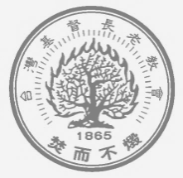 日期：主後 2022年 04月03日 （星期日）第14週 台灣基督長老教會 vecekadan kiu kai週報日期：主後 2022年 04月03日 （星期日）第14週 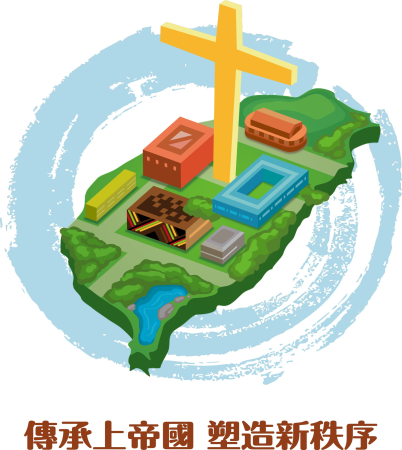 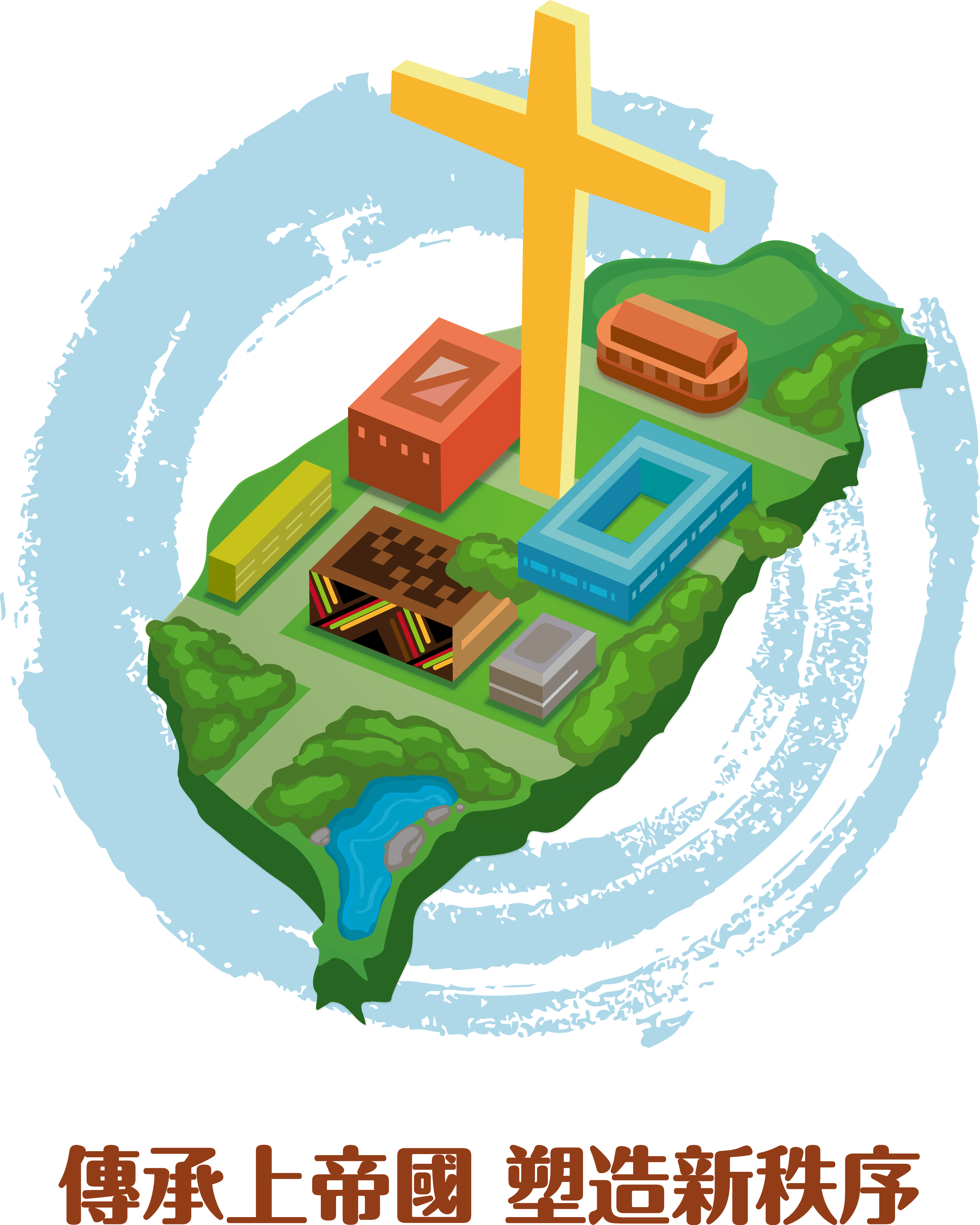 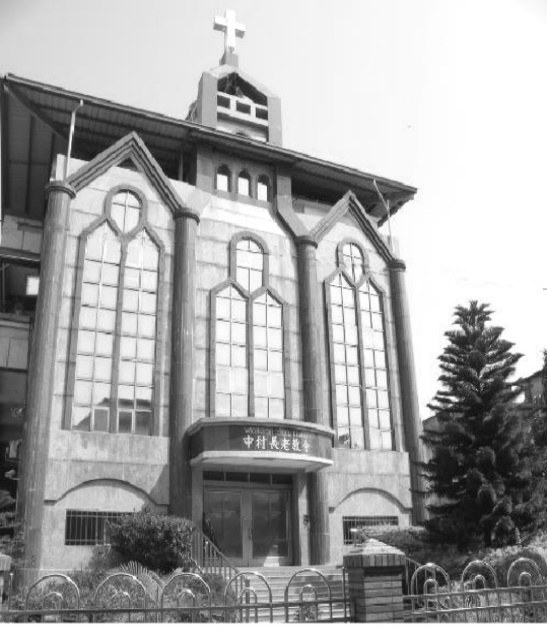 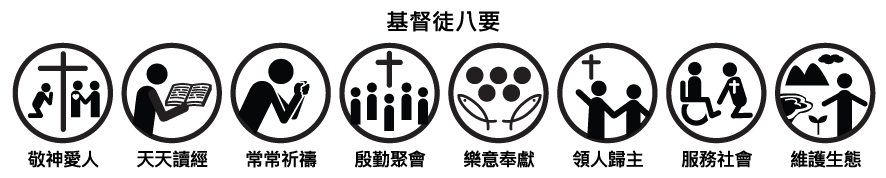 設 立：主後1952年5月        會 址：903屏東縣瑪家鄉三和中村六鄰32號駐堂牧師：孫子貴 牧師 手機: 0915-883751電話：08-7991650分機（14牧師辦公室/18傳道師辦公室/11-幹事辦      公室/15牧師館 /13、17文化健康站)傳真：08-7994037      E-mail：vecekadan @yahoo.com.tw 設 立：主後1952年5月        會 址：903屏東縣瑪家鄉三和中村六鄰32號駐堂牧師：孫子貴 牧師 手機: 0915-883751電話：08-7991650分機（14牧師辦公室/18傳道師辦公室/11-幹事辦      公室/15牧師館 /13、17文化健康站)傳真：08-7994037      E-mail：vecekadan @yahoo.com.tw 聚會時間主日禮拜（日）上午 09：00～10：30、下午 14：00～15：00            松年團契（日）………………………上午11：00～12：00婦女團契（日）………………………上午11：00～12：00弟兄團契（日）………………………上午11：00～12：00兒主學校（三）晚上19：00～20：00；（日）上午09：00～11：00祈 禱 會（三）………………………晚上20：00～21：00家庭禮拜（五）………………………晚上20：00～21：00青年團契（六）………………………晚上20：00～21：00少年團契（六）………………………晩上18：00～20：00晨更禮拜（一、二、四、六）……  清晨05：00～06：00◆ 03/27主日禮拜暨週間聚會◆ 03/27主日禮拜暨週間聚會◆ 03/27主日禮拜暨週間聚會◆ 03/27主日禮拜暨週間聚會◆ 03/27主日禮拜暨週間聚會◆ 03/27主日禮拜暨週間聚會◆ 03/27主日禮拜暨週間聚會◆ 03/27主日禮拜暨週間聚會◆【月定奉獻：30,143元】陸維恆6000陸玉蘭2500沈英惠2500陳惠美3000杜海雄5000林寶玉2700高雨婕5000楊明雄2143石美珠李信考1300◆【感恩奉獻：5,200元】陳國輝500彭美珠2000黃月春500陳龍善200柳陳玉英1000呂春妹1000◆【少數民族奉獻：100元】陳秋香100◆【都宣家庭祭壇奉獻：550元】孫子貴牧師300◆【台南神學院奉獻主日：14,220元】（具名50人9700元  未具名42人4520元）郭美麗200盧玉花200王主香100江安琪100溫素雲300唐進雄200馮路加100余宙100柳陳玉英300陸玉英200徐美蘭500唐屏100石美珠100蔡秋菊100洪玉金200李信花100林明玉100包辦照100馮陳玉英300呂誠500董進煌200苑成義200陳秀玉100李文興100林仁傑200林志明100呂網市200羅秀蘭200沈英惠300顏幸吉200高美雀200陳國輝400孫曉琪100陳美銀200雷生妹100陳玉枝100呂來智100胡月娥200陳麗花200溫花妹500陳玉秀300吳惠珠200陳虹妤200馮志峰100陳千愛200謝玉珠200潘鴛鴦200林寶珠100洪明光200林寶玉200主日禮拜主日禮拜主日禮拜人 數人 數人 數奉 獻奉 獻◆【月定奉獻：30,143元】陸維恆6000陸玉蘭2500沈英惠2500陳惠美3000杜海雄5000林寶玉2700高雨婕5000楊明雄2143石美珠李信考1300◆【感恩奉獻：5,200元】陳國輝500彭美珠2000黃月春500陳龍善200柳陳玉英1000呂春妹1000◆【少數民族奉獻：100元】陳秋香100◆【都宣家庭祭壇奉獻：550元】孫子貴牧師300◆【台南神學院奉獻主日：14,220元】（具名50人9700元  未具名42人4520元）郭美麗200盧玉花200王主香100江安琪100溫素雲300唐進雄200馮路加100余宙100柳陳玉英300陸玉英200徐美蘭500唐屏100石美珠100蔡秋菊100洪玉金200李信花100林明玉100包辦照100馮陳玉英300呂誠500董進煌200苑成義200陳秀玉100李文興100林仁傑200林志明100呂網市200羅秀蘭200沈英惠300顏幸吉200高美雀200陳國輝400孫曉琪100陳美銀200雷生妹100陳玉枝100呂來智100胡月娥200陳麗花200溫花妹500陳玉秀300吳惠珠200陳虹妤200馮志峰100陳千愛200謝玉珠200潘鴛鴦200林寶珠100洪明光200林寶玉200上 午上 午上 午155人155人155人2,831元2,831元◆【月定奉獻：30,143元】陸維恆6000陸玉蘭2500沈英惠2500陳惠美3000杜海雄5000林寶玉2700高雨婕5000楊明雄2143石美珠李信考1300◆【感恩奉獻：5,200元】陳國輝500彭美珠2000黃月春500陳龍善200柳陳玉英1000呂春妹1000◆【少數民族奉獻：100元】陳秋香100◆【都宣家庭祭壇奉獻：550元】孫子貴牧師300◆【台南神學院奉獻主日：14,220元】（具名50人9700元  未具名42人4520元）郭美麗200盧玉花200王主香100江安琪100溫素雲300唐進雄200馮路加100余宙100柳陳玉英300陸玉英200徐美蘭500唐屏100石美珠100蔡秋菊100洪玉金200李信花100林明玉100包辦照100馮陳玉英300呂誠500董進煌200苑成義200陳秀玉100李文興100林仁傑200林志明100呂網市200羅秀蘭200沈英惠300顏幸吉200高美雀200陳國輝400孫曉琪100陳美銀200雷生妹100陳玉枝100呂來智100胡月娥200陳麗花200溫花妹500陳玉秀300吳惠珠200陳虹妤200馮志峰100陳千愛200謝玉珠200潘鴛鴦200林寶珠100洪明光200林寶玉200下 午下 午下 午45人45人45人2,495元2,495元◆【月定奉獻：30,143元】陸維恆6000陸玉蘭2500沈英惠2500陳惠美3000杜海雄5000林寶玉2700高雨婕5000楊明雄2143石美珠李信考1300◆【感恩奉獻：5,200元】陳國輝500彭美珠2000黃月春500陳龍善200柳陳玉英1000呂春妹1000◆【少數民族奉獻：100元】陳秋香100◆【都宣家庭祭壇奉獻：550元】孫子貴牧師300◆【台南神學院奉獻主日：14,220元】（具名50人9700元  未具名42人4520元）郭美麗200盧玉花200王主香100江安琪100溫素雲300唐進雄200馮路加100余宙100柳陳玉英300陸玉英200徐美蘭500唐屏100石美珠100蔡秋菊100洪玉金200李信花100林明玉100包辦照100馮陳玉英300呂誠500董進煌200苑成義200陳秀玉100李文興100林仁傑200林志明100呂網市200羅秀蘭200沈英惠300顏幸吉200高美雀200陳國輝400孫曉琪100陳美銀200雷生妹100陳玉枝100呂來智100胡月娥200陳麗花200溫花妹500陳玉秀300吳惠珠200陳虹妤200馮志峰100陳千愛200謝玉珠200潘鴛鴦200林寶珠100洪明光200林寶玉200合計合計合計200人200人200人5,326元5,326元◆【月定奉獻：30,143元】陸維恆6000陸玉蘭2500沈英惠2500陳惠美3000杜海雄5000林寶玉2700高雨婕5000楊明雄2143石美珠李信考1300◆【感恩奉獻：5,200元】陳國輝500彭美珠2000黃月春500陳龍善200柳陳玉英1000呂春妹1000◆【少數民族奉獻：100元】陳秋香100◆【都宣家庭祭壇奉獻：550元】孫子貴牧師300◆【台南神學院奉獻主日：14,220元】（具名50人9700元  未具名42人4520元）郭美麗200盧玉花200王主香100江安琪100溫素雲300唐進雄200馮路加100余宙100柳陳玉英300陸玉英200徐美蘭500唐屏100石美珠100蔡秋菊100洪玉金200李信花100林明玉100包辦照100馮陳玉英300呂誠500董進煌200苑成義200陳秀玉100李文興100林仁傑200林志明100呂網市200羅秀蘭200沈英惠300顏幸吉200高美雀200陳國輝400孫曉琪100陳美銀200雷生妹100陳玉枝100呂來智100胡月娥200陳麗花200溫花妹500陳玉秀300吳惠珠200陳虹妤200馮志峰100陳千愛200謝玉珠200潘鴛鴦200林寶珠100洪明光200林寶玉200團 契 奉 獻團 契 奉 獻團 契 奉 獻團 契 奉 獻團 契 奉 獻團 契 奉 獻團 契 奉 獻團 契 奉 獻◆【月定奉獻：30,143元】陸維恆6000陸玉蘭2500沈英惠2500陳惠美3000杜海雄5000林寶玉2700高雨婕5000楊明雄2143石美珠李信考1300◆【感恩奉獻：5,200元】陳國輝500彭美珠2000黃月春500陳龍善200柳陳玉英1000呂春妹1000◆【少數民族奉獻：100元】陳秋香100◆【都宣家庭祭壇奉獻：550元】孫子貴牧師300◆【台南神學院奉獻主日：14,220元】（具名50人9700元  未具名42人4520元）郭美麗200盧玉花200王主香100江安琪100溫素雲300唐進雄200馮路加100余宙100柳陳玉英300陸玉英200徐美蘭500唐屏100石美珠100蔡秋菊100洪玉金200李信花100林明玉100包辦照100馮陳玉英300呂誠500董進煌200苑成義200陳秀玉100李文興100林仁傑200林志明100呂網市200羅秀蘭200沈英惠300顏幸吉200高美雀200陳國輝400孫曉琪100陳美銀200雷生妹100陳玉枝100呂來智100胡月娥200陳麗花200溫花妹500陳玉秀300吳惠珠200陳虹妤200馮志峰100陳千愛200謝玉珠200潘鴛鴦200林寶珠100洪明光200林寶玉200團契團契團契人數人數人數奉獻奉獻◆【月定奉獻：30,143元】陸維恆6000陸玉蘭2500沈英惠2500陳惠美3000杜海雄5000林寶玉2700高雨婕5000楊明雄2143石美珠李信考1300◆【感恩奉獻：5,200元】陳國輝500彭美珠2000黃月春500陳龍善200柳陳玉英1000呂春妹1000◆【少數民族奉獻：100元】陳秋香100◆【都宣家庭祭壇奉獻：550元】孫子貴牧師300◆【台南神學院奉獻主日：14,220元】（具名50人9700元  未具名42人4520元）郭美麗200盧玉花200王主香100江安琪100溫素雲300唐進雄200馮路加100余宙100柳陳玉英300陸玉英200徐美蘭500唐屏100石美珠100蔡秋菊100洪玉金200李信花100林明玉100包辦照100馮陳玉英300呂誠500董進煌200苑成義200陳秀玉100李文興100林仁傑200林志明100呂網市200羅秀蘭200沈英惠300顏幸吉200高美雀200陳國輝400孫曉琪100陳美銀200雷生妹100陳玉枝100呂來智100胡月娥200陳麗花200溫花妹500陳玉秀300吳惠珠200陳虹妤200馮志峰100陳千愛200謝玉珠200潘鴛鴦200林寶珠100洪明光200林寶玉200松年團契松年團契松年團契21人21人21人935元935元◆【月定奉獻：30,143元】陸維恆6000陸玉蘭2500沈英惠2500陳惠美3000杜海雄5000林寶玉2700高雨婕5000楊明雄2143石美珠李信考1300◆【感恩奉獻：5,200元】陳國輝500彭美珠2000黃月春500陳龍善200柳陳玉英1000呂春妹1000◆【少數民族奉獻：100元】陳秋香100◆【都宣家庭祭壇奉獻：550元】孫子貴牧師300◆【台南神學院奉獻主日：14,220元】（具名50人9700元  未具名42人4520元）郭美麗200盧玉花200王主香100江安琪100溫素雲300唐進雄200馮路加100余宙100柳陳玉英300陸玉英200徐美蘭500唐屏100石美珠100蔡秋菊100洪玉金200李信花100林明玉100包辦照100馮陳玉英300呂誠500董進煌200苑成義200陳秀玉100李文興100林仁傑200林志明100呂網市200羅秀蘭200沈英惠300顏幸吉200高美雀200陳國輝400孫曉琪100陳美銀200雷生妹100陳玉枝100呂來智100胡月娥200陳麗花200溫花妹500陳玉秀300吳惠珠200陳虹妤200馮志峰100陳千愛200謝玉珠200潘鴛鴦200林寶珠100洪明光200林寶玉200兄弟團契兄弟團契兄弟團契◆【月定奉獻：30,143元】陸維恆6000陸玉蘭2500沈英惠2500陳惠美3000杜海雄5000林寶玉2700高雨婕5000楊明雄2143石美珠李信考1300◆【感恩奉獻：5,200元】陳國輝500彭美珠2000黃月春500陳龍善200柳陳玉英1000呂春妹1000◆【少數民族奉獻：100元】陳秋香100◆【都宣家庭祭壇奉獻：550元】孫子貴牧師300◆【台南神學院奉獻主日：14,220元】（具名50人9700元  未具名42人4520元）郭美麗200盧玉花200王主香100江安琪100溫素雲300唐進雄200馮路加100余宙100柳陳玉英300陸玉英200徐美蘭500唐屏100石美珠100蔡秋菊100洪玉金200李信花100林明玉100包辦照100馮陳玉英300呂誠500董進煌200苑成義200陳秀玉100李文興100林仁傑200林志明100呂網市200羅秀蘭200沈英惠300顏幸吉200高美雀200陳國輝400孫曉琪100陳美銀200雷生妹100陳玉枝100呂來智100胡月娥200陳麗花200溫花妹500陳玉秀300吳惠珠200陳虹妤200馮志峰100陳千愛200謝玉珠200潘鴛鴦200林寶珠100洪明光200林寶玉200婦女團契婦女團契婦女團契◆【月定奉獻：30,143元】陸維恆6000陸玉蘭2500沈英惠2500陳惠美3000杜海雄5000林寶玉2700高雨婕5000楊明雄2143石美珠李信考1300◆【感恩奉獻：5,200元】陳國輝500彭美珠2000黃月春500陳龍善200柳陳玉英1000呂春妹1000◆【少數民族奉獻：100元】陳秋香100◆【都宣家庭祭壇奉獻：550元】孫子貴牧師300◆【台南神學院奉獻主日：14,220元】（具名50人9700元  未具名42人4520元）郭美麗200盧玉花200王主香100江安琪100溫素雲300唐進雄200馮路加100余宙100柳陳玉英300陸玉英200徐美蘭500唐屏100石美珠100蔡秋菊100洪玉金200李信花100林明玉100包辦照100馮陳玉英300呂誠500董進煌200苑成義200陳秀玉100李文興100林仁傑200林志明100呂網市200羅秀蘭200沈英惠300顏幸吉200高美雀200陳國輝400孫曉琪100陳美銀200雷生妹100陳玉枝100呂來智100胡月娥200陳麗花200溫花妹500陳玉秀300吳惠珠200陳虹妤200馮志峰100陳千愛200謝玉珠200潘鴛鴦200林寶珠100洪明光200林寶玉200青年團契青年團契青年團契10人10人10人410元410元◆【月定奉獻：30,143元】陸維恆6000陸玉蘭2500沈英惠2500陳惠美3000杜海雄5000林寶玉2700高雨婕5000楊明雄2143石美珠李信考1300◆【感恩奉獻：5,200元】陳國輝500彭美珠2000黃月春500陳龍善200柳陳玉英1000呂春妹1000◆【少數民族奉獻：100元】陳秋香100◆【都宣家庭祭壇奉獻：550元】孫子貴牧師300◆【台南神學院奉獻主日：14,220元】（具名50人9700元  未具名42人4520元）郭美麗200盧玉花200王主香100江安琪100溫素雲300唐進雄200馮路加100余宙100柳陳玉英300陸玉英200徐美蘭500唐屏100石美珠100蔡秋菊100洪玉金200李信花100林明玉100包辦照100馮陳玉英300呂誠500董進煌200苑成義200陳秀玉100李文興100林仁傑200林志明100呂網市200羅秀蘭200沈英惠300顏幸吉200高美雀200陳國輝400孫曉琪100陳美銀200雷生妹100陳玉枝100呂來智100胡月娥200陳麗花200溫花妹500陳玉秀300吳惠珠200陳虹妤200馮志峰100陳千愛200謝玉珠200潘鴛鴦200林寶珠100洪明光200林寶玉200少年團契少年團契少年團契14人14人14人140元140元◆【月定奉獻：30,143元】陸維恆6000陸玉蘭2500沈英惠2500陳惠美3000杜海雄5000林寶玉2700高雨婕5000楊明雄2143石美珠李信考1300◆【感恩奉獻：5,200元】陳國輝500彭美珠2000黃月春500陳龍善200柳陳玉英1000呂春妹1000◆【少數民族奉獻：100元】陳秋香100◆【都宣家庭祭壇奉獻：550元】孫子貴牧師300◆【台南神學院奉獻主日：14,220元】（具名50人9700元  未具名42人4520元）郭美麗200盧玉花200王主香100江安琪100溫素雲300唐進雄200馮路加100余宙100柳陳玉英300陸玉英200徐美蘭500唐屏100石美珠100蔡秋菊100洪玉金200李信花100林明玉100包辦照100馮陳玉英300呂誠500董進煌200苑成義200陳秀玉100李文興100林仁傑200林志明100呂網市200羅秀蘭200沈英惠300顏幸吉200高美雀200陳國輝400孫曉琪100陳美銀200雷生妹100陳玉枝100呂來智100胡月娥200陳麗花200溫花妹500陳玉秀300吳惠珠200陳虹妤200馮志峰100陳千愛200謝玉珠200潘鴛鴦200林寶珠100洪明光200林寶玉200兒童主日學兒童主日學兒童主日學35人35人35人562元562元◆【月定奉獻：30,143元】陸維恆6000陸玉蘭2500沈英惠2500陳惠美3000杜海雄5000林寶玉2700高雨婕5000楊明雄2143石美珠李信考1300◆【感恩奉獻：5,200元】陳國輝500彭美珠2000黃月春500陳龍善200柳陳玉英1000呂春妹1000◆【少數民族奉獻：100元】陳秋香100◆【都宣家庭祭壇奉獻：550元】孫子貴牧師300◆【台南神學院奉獻主日：14,220元】（具名50人9700元  未具名42人4520元）郭美麗200盧玉花200王主香100江安琪100溫素雲300唐進雄200馮路加100余宙100柳陳玉英300陸玉英200徐美蘭500唐屏100石美珠100蔡秋菊100洪玉金200李信花100林明玉100包辦照100馮陳玉英300呂誠500董進煌200苑成義200陳秀玉100李文興100林仁傑200林志明100呂網市200羅秀蘭200沈英惠300顏幸吉200高美雀200陳國輝400孫曉琪100陳美銀200雷生妹100陳玉枝100呂來智100胡月娥200陳麗花200溫花妹500陳玉秀300吳惠珠200陳虹妤200馮志峰100陳千愛200謝玉珠200潘鴛鴦200林寶珠100洪明光200林寶玉200週三 祈禱會(03/30)                                                                                             週三 祈禱會(03/30)                                                                                             週三 祈禱會(03/30)                                                                                             週三 祈禱會(03/30)                                                                                             週三 祈禱會(03/30)                                                                                             週三 祈禱會(03/30)                                                                                             週三 祈禱會(03/30)                                                                                             週三 祈禱會(03/30)                                                                                             ◆【月定奉獻：30,143元】陸維恆6000陸玉蘭2500沈英惠2500陳惠美3000杜海雄5000林寶玉2700高雨婕5000楊明雄2143石美珠李信考1300◆【感恩奉獻：5,200元】陳國輝500彭美珠2000黃月春500陳龍善200柳陳玉英1000呂春妹1000◆【少數民族奉獻：100元】陳秋香100◆【都宣家庭祭壇奉獻：550元】孫子貴牧師300◆【台南神學院奉獻主日：14,220元】（具名50人9700元  未具名42人4520元）郭美麗200盧玉花200王主香100江安琪100溫素雲300唐進雄200馮路加100余宙100柳陳玉英300陸玉英200徐美蘭500唐屏100石美珠100蔡秋菊100洪玉金200李信花100林明玉100包辦照100馮陳玉英300呂誠500董進煌200苑成義200陳秀玉100李文興100林仁傑200林志明100呂網市200羅秀蘭200沈英惠300顏幸吉200高美雀200陳國輝400孫曉琪100陳美銀200雷生妹100陳玉枝100呂來智100胡月娥200陳麗花200溫花妹500陳玉秀300吳惠珠200陳虹妤200馮志峰100陳千愛200謝玉珠200潘鴛鴦200林寶珠100洪明光200林寶玉200人數：60人   奉獻4,339元 主日學：21人 人數：60人   奉獻4,339元 主日學：21人 人數：60人   奉獻4,339元 主日學：21人 人數：60人   奉獻4,339元 主日學：21人 人數：60人   奉獻4,339元 主日學：21人 人數：60人   奉獻4,339元 主日學：21人 人數：60人   奉獻4,339元 主日學：21人 人數：60人   奉獻4,339元 主日學：21人 ◆【月定奉獻：30,143元】陸維恆6000陸玉蘭2500沈英惠2500陳惠美3000杜海雄5000林寶玉2700高雨婕5000楊明雄2143石美珠李信考1300◆【感恩奉獻：5,200元】陳國輝500彭美珠2000黃月春500陳龍善200柳陳玉英1000呂春妹1000◆【少數民族奉獻：100元】陳秋香100◆【都宣家庭祭壇奉獻：550元】孫子貴牧師300◆【台南神學院奉獻主日：14,220元】（具名50人9700元  未具名42人4520元）郭美麗200盧玉花200王主香100江安琪100溫素雲300唐進雄200馮路加100余宙100柳陳玉英300陸玉英200徐美蘭500唐屏100石美珠100蔡秋菊100洪玉金200李信花100林明玉100包辦照100馮陳玉英300呂誠500董進煌200苑成義200陳秀玉100李文興100林仁傑200林志明100呂網市200羅秀蘭200沈英惠300顏幸吉200高美雀200陳國輝400孫曉琪100陳美銀200雷生妹100陳玉枝100呂來智100胡月娥200陳麗花200溫花妹500陳玉秀300吳惠珠200陳虹妤200馮志峰100陳千愛200謝玉珠200潘鴛鴦200林寶珠100洪明光200林寶玉200家庭禮拜 (04/1)  家庭禮拜 (04/1)  家庭禮拜 (04/1)  家庭禮拜 (04/1)  家庭禮拜 (04/1)  家庭禮拜 (04/1)  家庭禮拜 (04/1)  家庭禮拜 (04/1)  ◆【月定奉獻：30,143元】陸維恆6000陸玉蘭2500沈英惠2500陳惠美3000杜海雄5000林寶玉2700高雨婕5000楊明雄2143石美珠李信考1300◆【感恩奉獻：5,200元】陳國輝500彭美珠2000黃月春500陳龍善200柳陳玉英1000呂春妹1000◆【少數民族奉獻：100元】陳秋香100◆【都宣家庭祭壇奉獻：550元】孫子貴牧師300◆【台南神學院奉獻主日：14,220元】（具名50人9700元  未具名42人4520元）郭美麗200盧玉花200王主香100江安琪100溫素雲300唐進雄200馮路加100余宙100柳陳玉英300陸玉英200徐美蘭500唐屏100石美珠100蔡秋菊100洪玉金200李信花100林明玉100包辦照100馮陳玉英300呂誠500董進煌200苑成義200陳秀玉100李文興100林仁傑200林志明100呂網市200羅秀蘭200沈英惠300顏幸吉200高美雀200陳國輝400孫曉琪100陳美銀200雷生妹100陳玉枝100呂來智100胡月娥200陳麗花200溫花妹500陳玉秀300吳惠珠200陳虹妤200馮志峰100陳千愛200謝玉珠200潘鴛鴦200林寶珠100洪明光200林寶玉200第一組第一組1414第六組第六組第六組13◆【月定奉獻：30,143元】陸維恆6000陸玉蘭2500沈英惠2500陳惠美3000杜海雄5000林寶玉2700高雨婕5000楊明雄2143石美珠李信考1300◆【感恩奉獻：5,200元】陳國輝500彭美珠2000黃月春500陳龍善200柳陳玉英1000呂春妹1000◆【少數民族奉獻：100元】陳秋香100◆【都宣家庭祭壇奉獻：550元】孫子貴牧師300◆【台南神學院奉獻主日：14,220元】（具名50人9700元  未具名42人4520元）郭美麗200盧玉花200王主香100江安琪100溫素雲300唐進雄200馮路加100余宙100柳陳玉英300陸玉英200徐美蘭500唐屏100石美珠100蔡秋菊100洪玉金200李信花100林明玉100包辦照100馮陳玉英300呂誠500董進煌200苑成義200陳秀玉100李文興100林仁傑200林志明100呂網市200羅秀蘭200沈英惠300顏幸吉200高美雀200陳國輝400孫曉琪100陳美銀200雷生妹100陳玉枝100呂來智100胡月娥200陳麗花200溫花妹500陳玉秀300吳惠珠200陳虹妤200馮志峰100陳千愛200謝玉珠200潘鴛鴦200林寶珠100洪明光200林寶玉200第二組第二組2121第七組第七組第七組16◆【月定奉獻：30,143元】陸維恆6000陸玉蘭2500沈英惠2500陳惠美3000杜海雄5000林寶玉2700高雨婕5000楊明雄2143石美珠李信考1300◆【感恩奉獻：5,200元】陳國輝500彭美珠2000黃月春500陳龍善200柳陳玉英1000呂春妹1000◆【少數民族奉獻：100元】陳秋香100◆【都宣家庭祭壇奉獻：550元】孫子貴牧師300◆【台南神學院奉獻主日：14,220元】（具名50人9700元  未具名42人4520元）郭美麗200盧玉花200王主香100江安琪100溫素雲300唐進雄200馮路加100余宙100柳陳玉英300陸玉英200徐美蘭500唐屏100石美珠100蔡秋菊100洪玉金200李信花100林明玉100包辦照100馮陳玉英300呂誠500董進煌200苑成義200陳秀玉100李文興100林仁傑200林志明100呂網市200羅秀蘭200沈英惠300顏幸吉200高美雀200陳國輝400孫曉琪100陳美銀200雷生妹100陳玉枝100呂來智100胡月娥200陳麗花200溫花妹500陳玉秀300吳惠珠200陳虹妤200馮志峰100陳千愛200謝玉珠200潘鴛鴦200林寶珠100洪明光200林寶玉200第三組第三組2727第八組第八組第八組13◆【月定奉獻：30,143元】陸維恆6000陸玉蘭2500沈英惠2500陳惠美3000杜海雄5000林寶玉2700高雨婕5000楊明雄2143石美珠李信考1300◆【感恩奉獻：5,200元】陳國輝500彭美珠2000黃月春500陳龍善200柳陳玉英1000呂春妹1000◆【少數民族奉獻：100元】陳秋香100◆【都宣家庭祭壇奉獻：550元】孫子貴牧師300◆【台南神學院奉獻主日：14,220元】（具名50人9700元  未具名42人4520元）郭美麗200盧玉花200王主香100江安琪100溫素雲300唐進雄200馮路加100余宙100柳陳玉英300陸玉英200徐美蘭500唐屏100石美珠100蔡秋菊100洪玉金200李信花100林明玉100包辦照100馮陳玉英300呂誠500董進煌200苑成義200陳秀玉100李文興100林仁傑200林志明100呂網市200羅秀蘭200沈英惠300顏幸吉200高美雀200陳國輝400孫曉琪100陳美銀200雷生妹100陳玉枝100呂來智100胡月娥200陳麗花200溫花妹500陳玉秀300吳惠珠200陳虹妤200馮志峰100陳千愛200謝玉珠200潘鴛鴦200林寶珠100洪明光200林寶玉200第四組第四組1111第九組第九組第九組9◆【月定奉獻：30,143元】陸維恆6000陸玉蘭2500沈英惠2500陳惠美3000杜海雄5000林寶玉2700高雨婕5000楊明雄2143石美珠李信考1300◆【感恩奉獻：5,200元】陳國輝500彭美珠2000黃月春500陳龍善200柳陳玉英1000呂春妹1000◆【少數民族奉獻：100元】陳秋香100◆【都宣家庭祭壇奉獻：550元】孫子貴牧師300◆【台南神學院奉獻主日：14,220元】（具名50人9700元  未具名42人4520元）郭美麗200盧玉花200王主香100江安琪100溫素雲300唐進雄200馮路加100余宙100柳陳玉英300陸玉英200徐美蘭500唐屏100石美珠100蔡秋菊100洪玉金200李信花100林明玉100包辦照100馮陳玉英300呂誠500董進煌200苑成義200陳秀玉100李文興100林仁傑200林志明100呂網市200羅秀蘭200沈英惠300顏幸吉200高美雀200陳國輝400孫曉琪100陳美銀200雷生妹100陳玉枝100呂來智100胡月娥200陳麗花200溫花妹500陳玉秀300吳惠珠200陳虹妤200馮志峰100陳千愛200謝玉珠200潘鴛鴦200林寶珠100洪明光200林寶玉200第五組第五組99第十組第十組第十組16◆【月定奉獻：30,143元】陸維恆6000陸玉蘭2500沈英惠2500陳惠美3000杜海雄5000林寶玉2700高雨婕5000楊明雄2143石美珠李信考1300◆【感恩奉獻：5,200元】陳國輝500彭美珠2000黃月春500陳龍善200柳陳玉英1000呂春妹1000◆【少數民族奉獻：100元】陳秋香100◆【都宣家庭祭壇奉獻：550元】孫子貴牧師300◆【台南神學院奉獻主日：14,220元】（具名50人9700元  未具名42人4520元）郭美麗200盧玉花200王主香100江安琪100溫素雲300唐進雄200馮路加100余宙100柳陳玉英300陸玉英200徐美蘭500唐屏100石美珠100蔡秋菊100洪玉金200李信花100林明玉100包辦照100馮陳玉英300呂誠500董進煌200苑成義200陳秀玉100李文興100林仁傑200林志明100呂網市200羅秀蘭200沈英惠300顏幸吉200高美雀200陳國輝400孫曉琪100陳美銀200雷生妹100陳玉枝100呂來智100胡月娥200陳麗花200溫花妹500陳玉秀300吳惠珠200陳虹妤200馮志峰100陳千愛200謝玉珠200潘鴛鴦200林寶珠100洪明光200林寶玉200合計：149人合計：149人合計：149人合計：149人合計：149人合計：149人合計：149人合計：149人◆【月定奉獻：30,143元】陸維恆6000陸玉蘭2500沈英惠2500陳惠美3000杜海雄5000林寶玉2700高雨婕5000楊明雄2143石美珠李信考1300◆【感恩奉獻：5,200元】陳國輝500彭美珠2000黃月春500陳龍善200柳陳玉英1000呂春妹1000◆【少數民族奉獻：100元】陳秋香100◆【都宣家庭祭壇奉獻：550元】孫子貴牧師300◆【台南神學院奉獻主日：14,220元】（具名50人9700元  未具名42人4520元）郭美麗200盧玉花200王主香100江安琪100溫素雲300唐進雄200馮路加100余宙100柳陳玉英300陸玉英200徐美蘭500唐屏100石美珠100蔡秋菊100洪玉金200李信花100林明玉100包辦照100馮陳玉英300呂誠500董進煌200苑成義200陳秀玉100李文興100林仁傑200林志明100呂網市200羅秀蘭200沈英惠300顏幸吉200高美雀200陳國輝400孫曉琪100陳美銀200雷生妹100陳玉枝100呂來智100胡月娥200陳麗花200溫花妹500陳玉秀300吳惠珠200陳虹妤200馮志峰100陳千愛200謝玉珠200潘鴛鴦200林寶珠100洪明光200林寶玉200晨 更 禮 拜晨 更 禮 拜晨 更 禮 拜晨 更 禮 拜晨 更 禮 拜晨 更 禮 拜晨 更 禮 拜晨 更 禮 拜◆【月定奉獻：30,143元】陸維恆6000陸玉蘭2500沈英惠2500陳惠美3000杜海雄5000林寶玉2700高雨婕5000楊明雄2143石美珠李信考1300◆【感恩奉獻：5,200元】陳國輝500彭美珠2000黃月春500陳龍善200柳陳玉英1000呂春妹1000◆【少數民族奉獻：100元】陳秋香100◆【都宣家庭祭壇奉獻：550元】孫子貴牧師300◆【台南神學院奉獻主日：14,220元】（具名50人9700元  未具名42人4520元）郭美麗200盧玉花200王主香100江安琪100溫素雲300唐進雄200馮路加100余宙100柳陳玉英300陸玉英200徐美蘭500唐屏100石美珠100蔡秋菊100洪玉金200李信花100林明玉100包辦照100馮陳玉英300呂誠500董進煌200苑成義200陳秀玉100李文興100林仁傑200林志明100呂網市200羅秀蘭200沈英惠300顏幸吉200高美雀200陳國輝400孫曉琪100陳美銀200雷生妹100陳玉枝100呂來智100胡月娥200陳麗花200溫花妹500陳玉秀300吳惠珠200陳虹妤200馮志峰100陳千愛200謝玉珠200潘鴛鴦200林寶珠100洪明光200林寶玉200週一週二週二週四週四週六週六 合計◆【月定奉獻：30,143元】陸維恆6000陸玉蘭2500沈英惠2500陳惠美3000杜海雄5000林寶玉2700高雨婕5000楊明雄2143石美珠李信考1300◆【感恩奉獻：5,200元】陳國輝500彭美珠2000黃月春500陳龍善200柳陳玉英1000呂春妹1000◆【少數民族奉獻：100元】陳秋香100◆【都宣家庭祭壇奉獻：550元】孫子貴牧師300◆【台南神學院奉獻主日：14,220元】（具名50人9700元  未具名42人4520元）郭美麗200盧玉花200王主香100江安琪100溫素雲300唐進雄200馮路加100余宙100柳陳玉英300陸玉英200徐美蘭500唐屏100石美珠100蔡秋菊100洪玉金200李信花100林明玉100包辦照100馮陳玉英300呂誠500董進煌200苑成義200陳秀玉100李文興100林仁傑200林志明100呂網市200羅秀蘭200沈英惠300顏幸吉200高美雀200陳國輝400孫曉琪100陳美銀200雷生妹100陳玉枝100呂來智100胡月娥200陳麗花200溫花妹500陳玉秀300吳惠珠200陳虹妤200馮志峰100陳千愛200謝玉珠200潘鴛鴦200林寶珠100洪明光200林寶玉200799776629人◆【月定奉獻：30,143元】陸維恆6000陸玉蘭2500沈英惠2500陳惠美3000杜海雄5000林寶玉2700高雨婕5000楊明雄2143石美珠李信考1300◆【感恩奉獻：5,200元】陳國輝500彭美珠2000黃月春500陳龍善200柳陳玉英1000呂春妹1000◆【少數民族奉獻：100元】陳秋香100◆【都宣家庭祭壇奉獻：550元】孫子貴牧師300◆【台南神學院奉獻主日：14,220元】（具名50人9700元  未具名42人4520元）郭美麗200盧玉花200王主香100江安琪100溫素雲300唐進雄200馮路加100余宙100柳陳玉英300陸玉英200徐美蘭500唐屏100石美珠100蔡秋菊100洪玉金200李信花100林明玉100包辦照100馮陳玉英300呂誠500董進煌200苑成義200陳秀玉100李文興100林仁傑200林志明100呂網市200羅秀蘭200沈英惠300顏幸吉200高美雀200陳國輝400孫曉琪100陳美銀200雷生妹100陳玉枝100呂來智100胡月娥200陳麗花200溫花妹500陳玉秀300吳惠珠200陳虹妤200馮志峰100陳千愛200謝玉珠200潘鴛鴦200林寶珠100洪明光200林寶玉200◆【月定奉獻：30,143元】陸維恆6000陸玉蘭2500沈英惠2500陳惠美3000杜海雄5000林寶玉2700高雨婕5000楊明雄2143石美珠李信考1300◆【感恩奉獻：5,200元】陳國輝500彭美珠2000黃月春500陳龍善200柳陳玉英1000呂春妹1000◆【少數民族奉獻：100元】陳秋香100◆【都宣家庭祭壇奉獻：550元】孫子貴牧師300◆【台南神學院奉獻主日：14,220元】（具名50人9700元  未具名42人4520元）郭美麗200盧玉花200王主香100江安琪100溫素雲300唐進雄200馮路加100余宙100柳陳玉英300陸玉英200徐美蘭500唐屏100石美珠100蔡秋菊100洪玉金200李信花100林明玉100包辦照100馮陳玉英300呂誠500董進煌200苑成義200陳秀玉100李文興100林仁傑200林志明100呂網市200羅秀蘭200沈英惠300顏幸吉200高美雀200陳國輝400孫曉琪100陳美銀200雷生妹100陳玉枝100呂來智100胡月娥200陳麗花200溫花妹500陳玉秀300吳惠珠200陳虹妤200馮志峰100陳千愛200謝玉珠200潘鴛鴦200林寶珠100洪明光200林寶玉200各團契週間事工分配 （4/4-4/9）各團契週間事工分配 （4/4-4/9）各團契週間事工分配 （4/4-4/9）各團契週間事工分配 （4/4-4/9）各團契週間事工分配 （4/4-4/9）各團契週間事工分配 （4/4-4/9）各團契週間事工分配 （4/4-4/9）各團契週間事工分配 （4/4-4/9）各團契週間事工分配 （4/4-4/9）時 間時 間團契名稱團契名稱主  理主  理 聚會內容 聚會內容 聚會內容週三20時整週三20時整兒童主日學兒童主日學陸主香會長陸主香會長練唱復活節詩歌練唱復活節詩歌練唱復活節詩歌週六21時整週六21時整教會詩班教會詩班週六18時整週六18時整少年團契少年團契陸 箴同學陸 箴同學探訪探訪探訪各團契主日事工分配 （4/10）各團契主日事工分配 （4/10）各團契主日事工分配 （4/10）各團契主日事工分配 （4/10）各團契主日事工分配 （4/10）各團契主日事工分配 （4/10）各團契主日事工分配 （4/10）各團契主日事工分配 （4/10）各團契主日事工分配 （4/10）時 間時 間團契名稱團契名稱主  理主  理 聚會內容 聚會內容 聚會內容週日11時整週日11時整松年團契松年團契週日11時整週日11時整兄弟團契兄弟團契週日11時整週日11時整婦女團契婦女團契潘麗珍姐妹潘麗珍姐妹分享分享分享週日11時整週日11時整青年團契青年團契陸維運弟兄陸維運弟兄聖經導讀聖經導讀聖經導讀兒童主日學事工分配 (4/10)兒童主日學事工分配 (4/10)兒童主日學事工分配 (4/10)兒童主日學事工分配 (4/10)兒童主日學事工分配 (4/10)兒童主日學事工分配 (4/10)兒童主日學事工分配 (4/10)兒童主日學事工分配 (4/10)兒童主日學事工分配 (4/10)合 班合 班司 會司 會司 獻司 獻讀 經讀 經司 琴苑成義執事苑成義執事陳珞凌老師陳珞凌老師高辰晞同學高辰晞同學羅琳同學羅琳同學馮恩同學高年級高年級中年級中年級低年級低年級幼稚級幼稚級林淑婷老師林淑婷老師陳珞凌老師陳珞凌老師馮恩老師馮恩老師馮郁韓雋老師馮郁韓雋老師晨更禮拜分配 （4/4-4/9）晨更禮拜分配 （4/4-4/9）晨更禮拜分配 （4/4-4/9）晨更禮拜分配 （4/4-4/9）晨更禮拜分配 （4/4-4/9）晨更禮拜分配 （4/4-4/9）晨更禮拜分配 （4/4-4/9）晨更禮拜分配 （4/4-4/9）晨更禮拜分配 （4/4-4/9）聚會主禮者主禮者代禱家庭代禱家庭代禱事項代禱事項研究經文研究經文週一馮志偉執事馮志偉執事蔣明文弟兄蔣明文弟兄國 家國 家新眼光讀經手冊新眼光讀經手冊週二徐美蘭執事徐美蘭執事呂 誠弟兄呂 誠弟兄社 區社 區新眼光讀經手冊新眼光讀經手冊週四陸菊芬長老陸菊芬長老呂清富弟兄呂清富弟兄教 會教 會新眼光讀經手冊新眼光讀經手冊週六簡惠美長老簡惠美長老呂春妹姐妹呂春妹姐妹牧 者牧 者新眼光讀經手冊新眼光讀經手冊主日禮拜聖工分配 (4/10)主日禮拜聖工分配 (4/10)主日禮拜聖工分配 (4/10)主日禮拜聖工分配 (4/10)主日禮拜聖工分配 (4/10)主  禮孫子貴牧師孫子貴牧師敬拜讚美婦女團契司  禮王玉妹長老王玉妹長老獻   詩第三家庭小組會前禱告王玉妹長老王玉妹長老網頁製作馮 恩姐妹讀  經族語:馮 恩姐妹華語:馮 郁姐妹族語:馮 恩姐妹華語:馮 郁姐妹播   放張佩婷會長讀  經族語:馮 恩姐妹華語:馮 郁姐妹族語:馮 恩姐妹華語:馮 郁姐妹音   控張啟彣弟兄司  獻馮志偉執事周珍玲執事馮志偉執事周珍玲執事獻  花胡俊英姐妹報  告馮志偉執事馮志偉執事招待/防疫第五家庭小組司  琴陸俊宇弟兄陸俊宇弟兄 祈 禱 會 (4/6) 祈 禱 會 (4/6) 祈 禱 會 (4/6) 祈 禱 會 (4/6) 祈 禱 會 (4/6)主禮者：孫子貴牧師司禮者：陸菊芬長老         司琴者：陸俊宇弟兄主禮者：孫子貴牧師司禮者：陸菊芬長老         司琴者：陸俊宇弟兄主禮者：孫子貴牧師司禮者：陸菊芬長老         司琴者：陸俊宇弟兄主禮者：孫子貴牧師司禮者：陸菊芬長老         司琴者：陸俊宇弟兄主禮者：孫子貴牧師司禮者：陸菊芬長老         司琴者：陸俊宇弟兄家庭禮拜分配 (4/8) 家庭禮拜分配 (4/8) 家庭禮拜分配 (4/8) 家庭禮拜分配 (4/8) 家庭禮拜分配 (4/8) 組  別主禮者司會者司會者聚會家庭第一組孫子貴牧師蕭曉玲姐妹蕭曉玲姐妹柳健輝弟兄第二組戴信美會長苑成明執事苑成明執事余傳仁弟兄第三組苑成義執事戴馨怡姐妹戴馨怡姐妹林俊蓮姐妹第四組 李文興執事高美雀執事高美雀執事石育芳姐妹第五組陳春花姐妹呂美惠姐妹呂美惠姐妹董錦葵姐妹第六組林文傑執事胡 銀姐妹胡 銀姐妹溫香花姐妹第七組徐美蘭執事陳美銀姐妹陳美銀姐妹羅秀蘭姐妹第八組白長榮長老溫素雲姐妹溫素雲姐妹溫明光弟兄第九組林梅花執事羅惠美姐妹羅惠美姐妹柳佩君姐妹第十組陸玉蘭長老高雨婕姐妹高雨婕姐妹陳玉枝姐妹